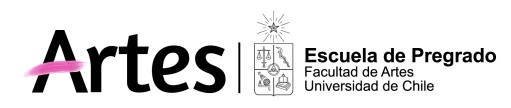 PROGRAMA ACTIVIDAD CURRICULAR1. Nombre de la actividad curricularTaller Vocal I2.Nombre de la actividad curricular en inglés3. Unidad académica/ organismo de la unidad académica que lo desarrollaDepto. de Música, Facultad de Artes4. Horas de trabajo presencial y no presencial3 presencial / 1,5 no presencial5. Número de créditos SCT - Chile36. Propósito general del cursoCurso teórico práctico enfocado a la vivencia del estudiante en el correcto uso de la voz humana -entendida como herramienta de comunicación- a través del lenguaje hablado y el canto.El curso tendrá un enfoque centrado en el trabajo tanto individual como grupal, principalmente a través del manejo de técnicas de emisión sonora, lo cual pueda aplicarse tanto al uso cotidiano del aparato fonador como a un primer acercamiento al canto de obras de exigencia básica inicial.7. Competencias (y subcompetencias) a las que contribuye el cursoCompetencias2. Realizar propuestas interpretativas vinculadas con diversas prácticas musicales representativas tanto de la cultura chilena como de otras culturas, épocas y estilos musicales.Sub-competencias2.2 (C2) Desarrollando las técnicas del canto y la interpretación instrumental, considerando diferentes géneros y estilos musicales.8. Resultados de aprendizaje1) El estudiante describe procesos fisiológicos propios de la voz humana y de su correcta técnica de fonación.2) El estudiante empleará técnicas de fonación aplicadas al ejercicio de la voz hablada. 3) El estudiante ejecuta vocalizaciones de complejidad simple en función del desarrollo de la afinación.4) Desarrollo del oído armónico a través de arreglos corales chilenos a 2 y 3 voces.9. Saberes/contenidos-Fisiología de la Voz humana (1)-Higiene Vocal (1)-Postura Corporal (1,2)-Apoyo respiratorio (1,2)-Articulación y dicción (2,3)-Proyección del sonido (2,3)-Impostación del sonido (2,3) 10. MetodologíasTaller , la asignatura se iniciará mediante la entrega de elementos teóricos básicos, los cuales darán paso a procesos reflexivos y participativos que permitan la integración de estos elementos aplicados a la práctica de la fonación, tanto individual como grupal.11. EvaluaciónEvaluación práctica-sumativa (criterios a evaluar: postura corporal, articulación del texto, dicción del texto, proyección del sonido, impostación del sonido y memoria)Examen finalNota presentación 60%Nota examen 40%12. Requisitos de aprobaciónNota mínima 4,0Porcentaje de asistencia superior a 60 %13. Palabras claveFisiología vocalVoz humanaCanto14. Bibliografía obligatoria- Teatro escolar representable Vol. II, Arrayán Editores-Canto-Dicción, Foniatría estética 2ª edición, Editorial científico médica-Antología Coral, Alejandro Pino-www.vozprofesional.cl (higiene vocal)15. Bibliografía complementaria- La voz del cantante, bases foniátricas para la enseñanza del canto, Editorial Henschel-El estudio del canto, Editorial Ricordi Americana-The Strucure of singing, Editorial Schirmer